Муниципальное автономное дошкольное образовательное  учреждение «Детский сад комбинированного вида №3»Энгельсского муниципального района Саратовской областиКонспектнепосредственно образовательной деятельности на тему:«Математический КВН»(старшая возрастная группа.)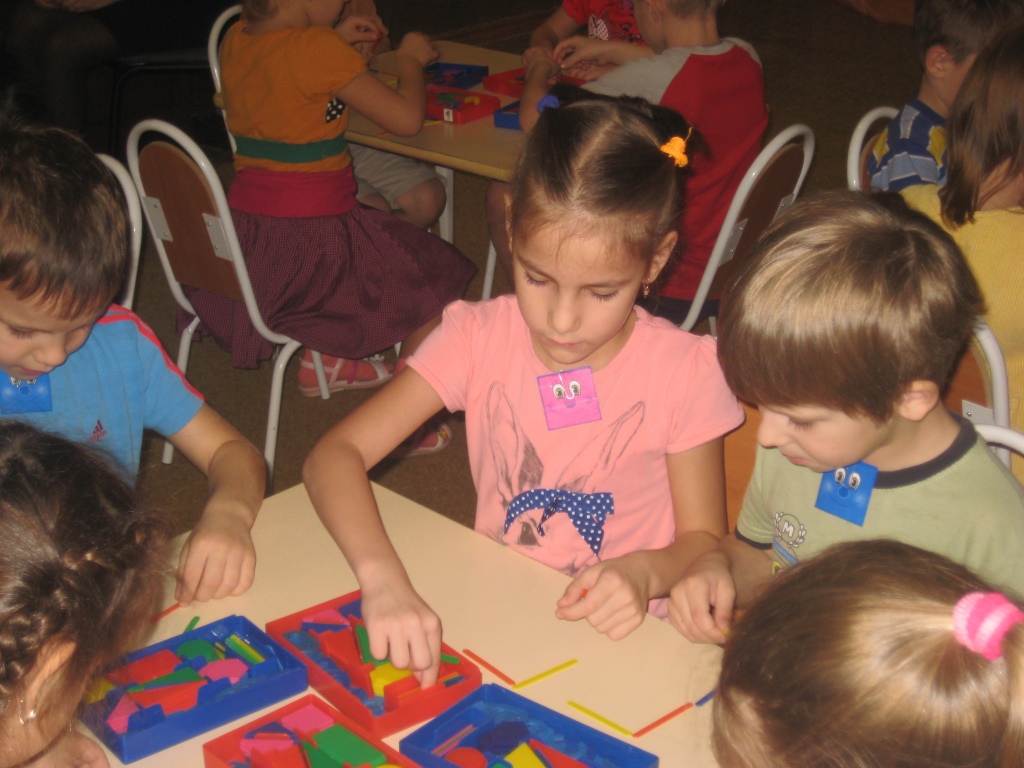 Подготовила:воспитатель первой квалифицированной  категорииВитущенко Вера ИвановнаЭнгельс 2015г.Тема НОД: «Математический КВН»Ведущая образовательная область: Познавательное развитие.Цель: приобщение родителей воспитанников к участию в жизнедеятельности детского сада, с целью конструктивного взаимодействия педагогов и родителей с детьми; эмоциональное сближение всех участников образовательного процесса, организация их общения в неформальной обстановке.Задачи: - закрепить представление детей о геометрических фигурах; числовом ряде;- развивать логическое мышление, мелкую моторику рук, зрительное восприятие;- создать доброжелательную обстановку, положительные взаимоотношения между родителями и детьми; -достичь оптимального уровня взаимодействия педагогов и семьи через систему социального партнёрства и внедрения нетрадиционных форм работы.Оборудование: маски – шапочки гуся, лисы, конверты с разрезными картинками «Гусь», «Лиса»; набор счетных палочек на каждого ребенка, эмблемы для каждой команды. Виды деятельности: коммуникативная, игровая, двигательная, музыкальная, конструирование.Формы организации: подгрупповая, индивидуальная.Формы реализации детских видов деятельности: отгадывание загадок, чтение стихотворений, пение частушек, инсценировка, работа с раздаточным материалом, конструирование.Оборудование: маски – шапочки гуся, лисы, математический набор, эмблемы для каждой команды.Предшествующая  работа: изготовление родителями масок – шапочек гуся, лисы, изготовление педагогами эмблем, разрезных картинок, разучивание стихов, игры с геометрическими фигурами и счетными палочками.Ход мероприятияВоспитатель: Здравствуйте уважаемые родители и гости нашего детского сада. Мы начинаем   КВН. Под музыку дети входят в зал и делятся на две команды.Воспитатель: И так позвольте мне представить первую команду, которая называется «Треугольники» (аплодисменты). И вторая команда «Квадраты» (аплодисменты).Воспитатель: - Итак, первое задание «Приветствие». На сцену приглашается команда «Треугольники».  Дети команды «Треугольник» хором произносят свой девиз: Мы команда «Треугольник».Треугольник три углаПосмотрите детвораТри вершины очень простоТреугольник остроносыйСтороны их тоже триРаз, два, три ты посмотри. (строят из пальцев фигуру-треугольник).Воспитатель: - А теперь слово для приветствия предоставляется второй команде, встречайте -«Квадраты».Дети команды «Квадрат» хором произносят свой девиз: Мы команда «Квадрат».Познакомьтесь вот квадратОн знакомству очень радВ нем угла уже  четыреНет его равнее в миреСтороны четыре в немДве скрепляются углом. (показывают рукой на свою эмблему: фигуру-квадрат).Воспитатель: Вот такие две замечательные команды. Но у каждой команды, есть ещё и своя группа поддержки, в которую входят мамы и папы команд-участниц. Предоставляю слово группе поддержки команды «Треугольник»Группа поддержки команды «Треугольник»:«Треугольники» вы классМы болеем все за вас. Группа поддержки команды «Квадрат»:У нашего «Квадрата»Все стороны равны.И наши все ребятаДружбою сильны.Воспитатель: - Здорово, команды дружески поприветствовали друг друга. И мы переходим к конкурсу капитанов. Шуточная сценка капитанов.Воспитатель: Жили-были два брата –
Треугольник с Квадратом.
Старший – квадратный,
Добродушный и приятный.
Младший – треугольный,
Вечно недовольный.
Стал расспрашивать Квадрат:
Квадрат: - Отчего ты злишься, брат?
Воспитатель: -Тот кричит ему:Треугольник:- Смотри!
Ты полней меня и шире.
У меня углов лишь три,
У тебя же их четыре.
Воспитатель:- Но Квадрат ответил:Квадрат:- Брат!
Я же старше, я – Квадрат.
Воспитатель:- И сказал ещё нежней:
Квадрат: - Неизвестно, кто нужней!Звучит музыка (колыбельная). Квадрат укладывается спать в кровать. Треугольник прячется среди мебели.Воспитатель:Но настала ночь, и к брату,
Натыкаясь на столы,
Младший лезет воровато
Срезать старшему углы.
Уходя, сказал:Треугольник:- Приятных я тебе желаю снов!
Спать ложился ты квадратным,
А проснёшься без углов.Воспитатель:Но наутро младший брат,
Страшной мести был не рад.
Поглядел он – нет Квадрата.
Онемел… Стоял без слов…
Вот так месть! Теперь у брата
Восемь новеньких углов!Воспитатель: - А теперь задание «Разминка»:Задание для команды «Треугольники» Цифры встаньте на зарядку
Рассчитайтесь по порядку:
Раз, два, три, за ними пять …
Кто ушел опять гулять? (Четыре)Задание для команды  «Квадраты»Возле леса на опушке
Трое их живет в избушке
Там три стула и 3 кружки,
3 кроватки, 3 подушки
Угадай-ка без подсказки,
Кто герой из этой сказки?(Три медведя)Задание для команды «Треугольники»	Он давно знакомый мой,
Каждый угол в нем прямой,
Все четыре стороны
Одинаковой длины
Вам его представить рад,
Как зовут его? (Квадрат)Задание для команды  «Квадраты»Ты на меня внимательно смотри – 
Ведь у меня всего по три.
Три стороны и три угла,
Три пика – острия.
Теперь быстрее дай ответ,
Кто же я? (Треугольник).Воспитатель:- Молодцы! А теперь проверим, как группы поддержки команд смогут отгадать логические загадки. Группа поддержки «Треугольники»К  тебе пришли гости, а в холодильнике — бутылка лимонада, пакет с ананасовым соком и бутылка минеральной воды. Что ты откроешь в первую очередь? (холодильник) Группа поддержки  «Квадраты»Перед каким простым смертным даже президент снимает шапку? (Парикмахер). Ведущая: -И так группа поддержки молодцы!!!Ведущая: - А теперь музыкальный конкурс «Математические частушки». Вместе: Ставьте ушки на макушке,Слушайте внимательно.Пропоем мы вам частушки,Будет замечательно!«Треугольники»: Любим мы решать задачи,Кто быстрей и кто вперед.А задачки-то какие,Сам профессор не поймет!«Квадраты» Математика – царица,Будем у нее учиться:Играть, считать и измерятьИ фигуры различать!Вместе: Математика наука-Замечательная штука.Будем, будем изучатьМатематику на пять!Ведущая: Следующий конкурс очень серьёзный и ответственный «Интеллектуальный». Прошу команды занять места за столами. 1 задание: выложить из счетных палочек геометрическую фигуру квадрат.(дети работают индивидуально)2 задание: с помощью счетных палочек из квадрата сделайте 2 треугольника.3 задание: При помощи счетных палочек выложить домик.Воспитатель: - Молодцы! Каждый из вас отлично справился с заданиями. Группа поддержки Ваши аплодисменты командам.А сейчас я вижу, что к нам кто- то спешит к нам в гости.Входят дети с конвертами (в роли лисы и гуся)Лиса:Я весёлая лиса,
Мне вцепилась в хвост оса
Я бедняжка так вертелась, что на части разлетелась!
Три сороки возле пня стали складывать меня
Между ними вспыхнул спор!
Получился мухомор. Помогите, помогите!
Из кусков меня сложите.(Отдаёт капитану команды “Квадрат” и присоединяется к ним)Гусь: Я весёлый серый гусь,
Ничего я не боюсь,
Но вчера упал я с кочки
Развалился на кусочки
Собирал меня енот –
Получился пароход!
Помогите! Помогите!
Из кусков меня сложите.(Отдаёт капитану команды “Треугольник” и присоединяется к ним)Каждая команда на время собирает картинки на ковре.Воспитатель:- И так дорогие гости, болельщики, и сотрудники нашего детского сада. Пора подвести итоги нашего математического КВН.  Председатель жюри:  Члены жюри посовещались и решили, что в нашем детском саду не может быть побежденных и проигравших, поэтому в математическом КВН …победила Дружба. Раздача детям сладких призов членами жюри.